 SENATE TO MEET AT 11:00 A.M. TODAY	NO.  34CALENDAROF THESENATEOF THESTATE OF SOUTH CAROLINAREGULAR SESSION BEGINNING TUESDAY, JANUARY 10, 2017_______________THURSDAY, MARCH 9, 2017Thursday, March 9, 2017INVITATIONSThursday, March 9, 2017 - 8:00-10:00 A.M.Members and Staff, Breakfast, Room 112, Blatt Building, by the LEADERSHIP SOUTH CAROLINA(Accepted--February 22, 2017)Tuesday, March 21, 2017 - 5:30-8:00 P.M.Members of the Senate, Reception, 701 Whaley St, by the SOUTH CAROLINA CONSERVATION COALITION(Accepted--February 22, 2017)Tuesday, March 21, 2017 - 6:00-7:30 P.M.Members and Staff, Reception, 1221 Main Street, by the NATIONAL GUARD ASSOCIATION OF SOUTH CAROLINA(Accepted--February 22, 2017)Wednesday, March 22, 2017 - 8:00-10:00 A.M.Members of the Senate, Breakfast, Room 112, Blatt Building, by the SOUTH CAROLINA ASSOCIATION OF SCHOOL ADMINISTRATORS(Accepted--February 22, 2017)Wednesday, March 22, 2017 - 12:00-2:00 P.M.Members and Staff, Luncheon, State House Grounds, by the SOUTH CAROLINA HOSPITAL ASSOCIATION(Accepted--February 22, 2017)Wednesday, March 22, 2017 - 6:00-8:00 P.M.Members and Staff, Reception, Columbia Convention Center, by the RICHLAND COUNTY COUNCIL AND ADMINISTRATION(Accepted--February 22, 2017)Wednesday, March 22, 2017 - 6:00-8:00 P.M.Members of the Senate, Reception, The USC Alumni Center, 900 Senate Street, by the AMERICAN LEGISLATIVE EXCHANGE COUNCIL (Accepted--March 1, 2017)Thursday, March 23, 2017 - 8:00-10:00 A.M.Members and Staff, Breakfast, Room 112, Blatt Building, by the SOUTH CAROLINA FREE CLINIC ASSOCIATION(Accepted--February 22, 2017)Tuesday, March 28, 2017 - 6:00-8:00 P.M.Members of the Senate, Reception, Seawell’s, by the HOME BUILDERS ASSOCIATION OF SC “ANNUAL BIRD SUPPER”(Accepted--February 22, 2017)Tuesday, March 28, 2017 - 6:00- 8:00 P.M.Members and Staff, Reception, the Columbia Museum of Art, by the FLORENCE COUNTY DAY(Accepted--February 22, 2017)Wednesday, March 29, 2017 - 8:00-10:00 A.M.Members and Staff, Breakfast, Room 112, Blatt Building, by the PMPA/ SCAMPS(Accepted--February 22, 2017)Wednesday, March 29, 2017 - 12:00-2:00 P.M.Members of the Senate, Luncheon, Room 112, Blatt Building, by the SOUTH CAROLINA CHAPTER OF LANDSCAPE ARCHITECTS(Accepted--February 22, 2017)Wednesday, March 29, 2017 - 5:30-8:00 P.M.Members and Staff, Reception, Spirit Communications, by the BLUE CROSS/BLUE SHIELD OF SC “LEGISLATIVE SOFTBALL GAME AND PICNIC”(Accepted--February 22, 2017)Thursday, March 30, 2017 - 8:00-10:00 A.M.Members and Staff, Breakfast, Room 112, Blatt Building, by the COALITION FOR ACCESS TO HEALTHCARE(Accepted--February 22, 2017)MOTION PERIODVETO(Returned to the Senate Wednesday, March 01, 2017)(R2, S310)--Senator Sheheen:  AN ACT TO PERMIT THE TOWN OF CAMDEN TO ANNEX CERTAIN REAL PROPERTY BY ORDINANCE UPON FINDING THAT THE PROPERTY IS BLIGHTED.(Vetoed by Governor--February 28, 2017)SPECIAL ORDER**Rules Committee Special Order(Set for Special Order--March 07, 2017)**S.		105--Senators Rankin, Goldfinch and Verdin:  A BILL TO AMEND SECTION 1-23-600 OF THE 1976 CODE, RELATING TO HEARINGS AND PROCEEDINGS IN CONTESTED CASES IN THE ADMINISTRATIVE LAW COURT, TO PROVIDE THAT A STAY OF AN AGENCY ORDER REMAINS IN EFFECT FOR THIRTY DAYS, RATHER THAN FOR AN UNDETERMINED TERM, OR UNTIL AN ORDER HAS BEEN ISSUED REGARDING A PRELIMINARY INJUNCTION; TO REVISE THE PROCEDURE FOR STAYS CONCERNING THE REVOCATION, SUSPENSION, OR RENEWAL OF A LICENSE AND PAYMENT OF FINES; TO DELETE THE PROVISION THAT THE COURT SHALL LIFT THE STAY FOR GOOD CAUSE SHOWN OR IF NO IRREPARABLE HARM WILL OCCUR AND ALSO DELETE THE REQUIREMENT THAT A HEARING MUST BE HELD WITHIN THIRTY DAYS TO LIFT THE AUTOMATIC STAY OR FOR A DETERMINATION OF THE APPLICABILITY OF THE AUTOMATIC STAY; TO PROVIDE THAT ANY PRELIMINARY INJUNCTION ORDERED BY THE ADMINISTRATIVE LAW COURT MAY REQUIRE THE POSTING OF A BOND OR OTHER SUFFICIENT SECURITY; AND TO EXEMPT STATE AGENCIES FROM THE REQUIREMENT TO POST A BOND UNDER THIS SECTION.(Read the first time--January 10, 2017)(Reported by Committee on Judiciary--February 22, 2017)(Favorable with amendments)(Set for Special Order--March 7, 2017)(Committee Amendment Adopted--March 08, 2017)(Amended--March 08, 2017)(Read the second time--March 08, 2017)(Ayes 26, Nays 6 -- March 8, 2017)(Contested by Senator McElveen)STATEWIDE THIRD READING BILLSS.	411--Senator Sheheen:  A BILL TO AMEND SECTION 59-53-1410 OF THE 1976 CODE, RELATING TO THE CENTRAL CAROLINA TECHNICAL COLLEGE COMMISSION, TO INCREASE THE TOTAL NUMBER OF COMMISSION MEMBERS, AND TO INCREASE THE NUMBER OF MEMBERS APPOINTED FROM KERSHAW COUNTY.(Read the first time--February 14, 2017)(Recalled from Committee on Education--February 22, 2017)(Read the second time--February 28, 2017)(Ayes 39, Nays 0 -- February 28, 2017)(Contested by Senator McElveen)H.	3488--Reps. Sandifer and Hixon:  A BILL TO AMEND THE CODE OF LAWS OF SOUTH CAROLINA, 1976, BY ADDING ARTICLE 7 TO CHAPTER 55, TITLE 38 SO AS TO ALLOW AN INSURER TO DELIVER, STORE, OR PRESENT EVIDENCE OF INSURANCE COVERAGE BY ELECTRONIC MEANS, TO ESTABLISH CERTAIN CONDITIONS THAT MUST BE MET BEFORE A NOTICE OR DOCUMENT MAY BE DELIVERED BY ELECTRONIC MEANS, TO REQUIRE THE PARTY TO VERIFY OR ACKNOWLEDGE RECEIPT OF THE ELECTRONICALLY DELIVERED NOTICE OR DOCUMENT IN CERTAIN CIRCUMSTANCES, TO PROVIDE THAT A WITHDRAWAL OF CONSENT DOES NOT AFFECT THE LEGAL EFFECTIVENESS, VALIDITY, OR ENFORCEABILITY OF THE NOTICE OR DOCUMENT, TO REQUIRE AN INSURER TO NOTIFY THE PARTY OF CERTAIN PRIVILEGES BEFORE SENDING ADDITIONAL NOTICES OR DOCUMENTS SUBJECT TO CONSENT TO RECEIVE CERTAIN NOTICES OR DOCUMENTS, TO ALLOW FOR A PARTY TO ELECTRONICALLY SIGN ELECTRONICALLY DELIVERED DOCUMENTS, TO PROTECT A PRODUCER FROM CIVIL LIABILITY FOR ANY HARM OR INJURY THAT OCCURS AS A RESULT OF A PARTY’S ELECTION TO RECEIVE A NOTICE OR DOCUMENT BY ELECTRONIC MEANS, AND TO AUTHORIZE THE DIRECTOR TO PROMULGATE REGULATIONS TO IMPLEMENT THE PROVISIONS OF THIS SECTION.(Read the first time--January 31, 2017)(Reported by Committee on Banking and Insurance--February 23, 2017)(Favorable)(Read the second time--March 07, 2017)(Ayes 39, Nays 2 -- March 7, 2017)(Contested by Senators Hutto, Young and Rankin)S.	200--Senators Grooms, Bryant, Campbell and Alexander:  A BILL TO AMEND SECTION 57-25-150(G) OF THE 1976 CODE, RELATING TO PERMITS FOR THE ERECTION AND MAINTENANCE OF SIGNS, TO PROVIDE THAT


PERMITS FOR A NONCONFORMING SIGN THAT IS REMOVED OR DISMANTLED ARE VOID.(Read the first time--January 10, 2017)(Reported by Committee on Transportation--March 02, 2017)(Favorable with amendments)(Committee Amendment Adopted--March 08, 2017)(Read the second time--March 08, 2017)(Ayes 39, Nays 0 -- March 8, 2017)S.	321--Senator Verdin:  A BILL TO AMEND THE CODE OF LAWS OF SOUTH CAROLINA, 1976, BY ADDING CHAPTER 14 TO TITLE 56 SO AS TO ESTABLISH PROCEDURES THAT REGULATE THE RELATIONSHIP BETWEEN RECREATIONAL VEHICLE MANUFACTURERS, DISTRIBUTORS, AND DEALERS OF RECREATIONAL VEHICLES; TO AMEND SECTION 56-15-10, AS AMENDED, RELATING TO CERTAIN TERMS AND THEIR DEFINITIONS REGARDING THE REGULATION OF MOTOR VEHICLE MANUFACTURERS, DISTRIBUTORS, AND DEALERS, SO AS TO REVISE THE DEFINITION OF THE TERM “MOTOR VEHICLE” AND TO DELETE THE TERM “MOTOR HOME” AND ITS DEFINITION; TO REPEAL ARTICLE 5, CHAPTER 17, TITLE 31 RELATING TO THE SALE OF TRAVEL TRAILERS; AND TO PROVIDE THAT THE DEPARTMENT OF MOTOR VEHICLES MAY PROMULGATE REGULATIONS FOR ENFORCEMENT OF THE PROVISIONS OF CHAPTER 14, TITLE 56.(Read the first time--January 31, 2017)(Reported by Committee on Transportation--March 02, 2017)(Favorable with amendments)(Committee Amendment Adopted--March 08, 2017)(Read the second time--March 08, 2017)(Ayes 39, Nays 0 -- March 8, 2017)S.	344--Senator Corbin:  A BILL TO AMEND SECTION 56-1-80(A) OF THE 1976 CODE, RELATING TO APPLICATION FOR A LICENSE OR PERMIT, TO PROVIDE THAT AN APPLICATION FOR A DRIVER’S LICENSE OR PERMIT MUST ALLOW AN APPLICANT WHO HAS BEEN MEDICALLY DIAGNOSED WITH AUTISM TO VOLUNTARILY DISCLOSE THAT HE IS AUTISTIC, WHICH MUST BE INDICATED BY A SYMBOL DESIGNATED BY THE DEPARTMENT ON THE DRIVER’S LICENSE AND CONTAINED IN THE DRIVER’S RECORD.(Read the first time--February 1, 2017)(Reported by Committee on Transportation--March 02, 2017)(Favorable with amendments)(Committee Amendment Adopted--March 08, 2017)(Read the second time--March 08, 2017)(Ayes 39, Nays 0 -- March 8, 2017)S.	456--Senator Grooms:  A BILL TO AMEND SECTION 56-1-50 OF THE 1976 CODE, RELATING TO BEGINNER’S PERMITS, TO PROVIDE THAT A PERSON WHO HOLDS A MOTORCYCLE BEGINNER’S PERMIT WHO HAS FAILED THE MOTORCYCLE DRIVER’S LICENSE TEST THREE OR MORE TIMES MUST SUCCESSFULLY COMPLETE A SOUTH CAROLINA TECHNICAL COLLEGE MOTORCYCLE SAFETY COURSE, OR ITS EQUIVALENT, IN LIEU OF PASSING THE MOTORCYCLE DRIVER’S LICENSE TEST, IN ORDER TO OBTAIN A MOTORCYCLE LICENSE; AND TO AMEND SECTION 56-1-770, RELATING TO POINTS REDUCED FOR COMPLETING A DEFENSIVE DRIVING COURSE, TO PROVIDE THAT ANY DRIVER WITH A CLASS M (MOTORCYCLE) ENDORSEMENT WHO HAS ACCUMULATED POINTS UNDER THE PROVISIONS OF THIS ARTICLE SHALL HAVE THE NUMBER OF HIS POINTS REDUCED BY FOUR UPON PROVING TO THE SATISFACTION OF THE DEPARTMENT OF MOTOR VEHICLES THAT HE HAS SUCCESSFULLY COMPLETED A SOUTH CAROLINA TECHNICAL COLLEGE MOTORCYCLE SAFETY COURSE OR ITS EQUIVALENT, TO PROVIDE FOR THE SPECIFICATIONS OF THE COURSE, AND TO PROVIDE THAT NO PERSON’S POINTS MAY BE REDUCED MORE THAN ONE TIME IN ANY THREE-YEAR PERIOD.(Read the first time--February 22, 2017)(Reported by Committee on Transportation--March 02, 2017)(Favorable)(Read the second time--March 08, 2017)(Ayes 39, Nays 0 -- March 8, 2017)S.	465--Senator Campsen:  A BILL TO AMEND SECTION 50-5-15, AS AMENDED, CODE OF LAWS OF SOUTH CAROLINA, 1976, RELATING TO CERTAIN TERMS AND THEIR DEFINITIONS PERTAINING TO SALTWATERS, SO AS TO PROVIDE DEFINITIONS FOR THE TERMS “SHELLFISH MARICULTURE” AND “SHELLFISH SEED”; TO AMEND SECTION 50-5-360, RELATING TO WHOLESALE SEAFOOD DEALERS, PEELER CRAB, AND MOLLUSCAN SHELLFISH LICENSES, SO AS TO PROVIDE THAT A PERSON REQUIRED TO OBTAIN A WHOLESALE SEAFOOD DEALER LICENSE WHO RECEIVES MOLLUSCAN SHELLFISH MUST PROVIDE THE DEPARTMENT OF NATURAL RESOURCES CERTIFICATION OF COMPLETION OF CERTAIN SHELLFISH TRAINING; TO AMEND SECTION 50-5-945, RELATING TO A SHELLFISH CULTURE PERMITTEE ACQUIRING A PERMIT TO TAKE SHELLFISH FOR REPLANTING FROM STATE BOTTOMS DESIGNATED FOR THAT PURPOSE, SO AS TO PROVIDE FOR THE ISSUANCE OF PERMITS TO SHELLFISH MARICULTURE PERMITTEES TO HARVEST WILD SHELLFISH SEED FOR USE IN MARICULTURE; TO AMEND SECTION 50-5-965, RELATING TO THE TAKING OF SHELLFISH FROM BOTTOMS OR WATERS DESIGNATED FOR COMMERCIAL HARVEST, SO AS TO PROVIDE THAT THE DEPARTMENT OF NATURAL RESOURCES MAY PLACE CERTAIN CONDITIONS UPON HARVEST PERMITS FOR THESE AREAS, PROVIDE THAT THE DEPARTMENT MAY SUSPEND OR REVOKE THE PERMITS UNDER CERTAIN CIRCUMSTANCES, AND TO PLACE ADDITIONAL REQUIREMENTS UPON A PERSON SEEKING TO OBTAIN AN INDIVIDUAL HARVESTER PERMIT; TO AMEND SECTION 50-5-995, RELATING TO THE ISSUANCE OF SHELLFISH MARICULTURE OPERATION PERMITS BY THE DEPARTMENT OF NATURAL RESOURCES, SO AS TO PROVIDE FOR THE ISSUANCE OF OUT-OF-SEASON HARVEST PERMITS TO SHELLFISH MARICULTURE PERMITTEES; TO AMEND SECTION 50-5-1005, RELATING TO THE ISSUANCE OF SHELLFISH IMPORTATION PERMITS, SO AS TO PROHIBIT THE PLACING OF GENETICALLY MODIFIED SHELLFISH IN THE WATERS IN THIS STATE EXCEPT UNDER THE PROVISIONS OF A PERMIT ISSUED BY THE DEPARTMENT OF HEALTH AND ENVIRONMENTAL CONTROL, TO PROVIDE FOR THE ISSUANCE OF PERMITS TO PERSONS WHO POSSESS, PRODUCE, BARTER, TRADE, OR SELL GENETICALLY MODIFIED SHELLFISH, AND TO PROVIDE FOR THE ISSUANCE OF PERMITS WITH CONDITIONS RELATING TO TESTING, TREATMENT OF EFFLUENT, AND BIOSECURITY; AND TO AMEND SECTION 50-5-2500, RELATING TO THE ASSIGNMENT OF POINT VALUES BY THE DEPARTMENT OF NATURAL RESOURCES UPON PERSONS WHO VIOLATE PROVISIONS RELATED TO THE MARINE RESOURCES ACT, SO AS TO PROVIDE THAT THIS PROVISION ALSO APPLIES TO VIOLATIONS RELATED TO HARVESTING AND HANDLING OF SHELLFISH.(Read the first time--February 23, 2017)(Reported by Committee on Fish, Game and Forestry--March 02, 2017)(Favorable with amendments)(Committee Amendment Adopted--March 08, 2017)(Read the second time--March 08, 2017)(Ayes 39, Nays 0 -- March 8, 2017)S.	496--Medical Affairs Committee:  A JOINT RESOLUTION TO APPROVE REGULATIONS OF THE DEPARTMENT OF HEALTH AND ENVIRONMENTAL CONTROL, RELATING TO SHELLFISH, DESIGNATED AS REGULATION DOCUMENT NUMBER 4736, PURSUANT TO THE PROVISIONS OF ARTICLE 1, CHAPTER 23, TITLE 1 OF THE 1976 CODE.(Without reference--March 02, 2017)(Read the second time--March 08, 2017)(Ayes 39, Nays 0 -- March 8, 2017)S.	254--Senator Cromer:  A BILL TO AMEND THE CODE OF LAWS OF SOUTH CAROLINA, 1976, SO AS TO ENACT THE “OWN RISK AND SOLVENCY ASSESSMENT ACT” BY ADDING ARTICLE 8 TO CHAPTER 13, TITLE 38 SO AS TO EXPRESS THE PURPOSE OF THIS ACT, TO DEFINE NECESSARY TERMS, TO REQUIRE AN INSURER TO MAINTAIN A RISK MANAGEMENT FRAMEWORK FOR CERTAIN PURPOSES, TO REQUIRE AN INSURER OR INSURANCE GROUP OF WHICH AN INSURER IS A MEMBER TO CONDUCT AN OWN RISK AND SOLVENCY ASSESSMENT (ORSA) ON NO LESS THAN AN ANNUAL BASIS, TO REQUIRE AN INSURER OR INSURANCE GROUP TO SUBMIT AN ORSA REPORT TO THE DIRECTOR OF THE DEPARTMENT OF INSURANCE AND TO DESCRIBE WHAT THE REPORT MUST CONTAIN, TO PROVIDE EXEMPTIONS FROM THE REPORTING PROVISIONS IN CERTAIN CIRCUMSTANCES AND TO ALLOW AN INSURER TO APPLY FOR A WAIVER UNDER CERTAIN CIRCUMSTANCES, TO ESTABLISH THAT THE ORSA REPORT BE PREPARED IN A MANNER CONSISTENT WITH THE ORSA GUIDANCE MANUAL, TO PROVIDE THAT ALL DOCUMENTS, MATERIALS AND INFORMATION CREATED UNDER THE OWN RISK AND SOLVENCY ASSESSMENT ACT ARE CONFIDENTIAL, TO PROHIBIT THE DIRECTOR OR ANYONE WHO RECEIVES ORSA-RELATED INFORMATION FROM TESTIFYING IN A PRIVATE CIVIL ACTION CONCERNING THE CONFIDENTIAL INFORMATION, TO PERMIT THE DIRECTOR TO TAKE CERTAIN ACTIONS CONCERNING HIS REGULATORY DUTIES, TO PROVIDE A PENALTY FOR AN INSURER WHO FAILS TO FILE THE ORSA SUMMARY REPORT, AND TO SET AN EFFECTIVE DATE FOR THE PROVISIONS OF THIS ACT; AND TO AMEND SECTION 38-21-10, AS AMENDED, RELATING TO DEFINED TERMS FOR THE INSURANCE HOLDING COMPANY REGULATORY ACT, SO AS TO DEFINE THE TERM “SUPERVISORY COLLEGE.”(Read the first time--January 12, 2017)(Reported by Committee on Banking and Insurance--February 9, 2017)(Favorable with amendments)(Committee Amendment Adopted--February 15, 2017)(Amended--March 08, 2017)(Read the second time--March 08, 2017)(Ayes 37, Nays 1 -- March 8, 2017)SECOND READING 
CONSENT CALENDARS.	179--Senators Hutto and Hembree:  A BILL TO AMEND THE CODE OF LAWS OF SOUTH CAROLINA, 1976, BY ADDING ARTICLE 19 TO CHAPTER 53, TITLE 44 SO AS TO PROVIDE LIMITED IMMUNITY FROM PROSECUTION FOR CERTAIN DRUG AND ALCOHOL-RELATED OFFENSES COMMITTED BY A PERSON WHO SEEKS MEDICAL ASSISTANCE FOR ANOTHER PERSON WHO IS EXPERIENCING A DRUG OR ALCOHOL-RELATED OVERDOSE OR BY A PERSON WHO IS EXPERIENCING A DRUG OR ALCOHOL-RELATED OVERDOSE AND SEEKS MEDICAL ASSISTANCE, TO ALLOW THE COURT TO CONSIDER AS A MITIGATING FACTOR IN PROCEEDINGS RELATED TO OTHER CRIMINAL OFFENSES WHETHER THE PERSON SOUGHT MEDICAL ASSISTANCE FOR A PERSON EXPERIENCING AN OVERDOSE, TO LIMIT THE IMMUNITY TO ALLOW PROSECUTION OF A PERSON FOR OTHER CRIMES ARISING OUT OF THE DRUG OR ALCOHOL-RELATED OVERDOSE, TO ALLOW FOR ADMISSIBILITY OF CERTAIN EVIDENCE, TO PROVIDE CIVIL AND CRIMINAL IMMUNITY FOR LAW ENFORCEMENT OFFICERS RELATING TO THE ARREST OF A PERSON LATER DETERMINED TO QUALIFY FOR LIMITED IMMUNITY, AND FOR OTHER PURPOSES.(Read the first time--January 10, 2017)(Reported by Committee on Medical Affairs--March 07, 2017)(Favorable with amendments)**Indicates Subject to Rule 39**S.		170--Senators Shealy and Hutto:  A BILL TO AMEND ARTICLE 7, CHAPTER 5, TITLE 17, CODE OF LAWS OF SOUTH CAROLINA, 1976, RELATING TO DUTIES OF CORONERS AND MEDICAL EXAMINERS, BY ADDING SECTIONS 17-5-541 AND 17-5-542, SO AS TO PROVIDE THAT THE CORONER OF EACH COUNTY SHALL SCHEDULE A LOCAL CHILD FATALITY REVIEW TEAM TO PERFORM A REVIEW OF A CASE WHERE A CHILD UNDER THE AGE OF EIGHTEEN DIES IN THE COUNTY HE SERVES AND TO PROVIDE THE PURPOSE OF THE REVIEW TEAM; TO AMEND ARTICLE 3, CHAPTER 5, TITLE 17, RELATING TO CORONERS, BY ADDING SECTION 17-5-140, SO AS TO PROVIDE THAT FUNDS MUST BE DISBURSED TO THE COUNTIES EQUALLY TO PAY THE DULY ELECTED FULL-TIME CORONER OR OTHER RELATED PERSONNEL OR EQUIPMENT AND TO PROVIDE THAT EXCESS FUNDS MUST BE USED BY THE CORONERS TRAINING ADVISORY COMMITTEE TO PERFORM ITS DUTIES; AND TO AMEND SECTION 17-5-130, RELATING TO THE CORONERS TRAINING ADVISORY COMMITTEE, SO AS TO PROVIDE ADDITIONAL DUTIES.(Read the first time--January 10, 2017)(Reported by Committee on Judiciary--March 08, 2017)(Favorable with amendments)**S.		173--Senators Sheheen and Turner:  A BILL TO AMEND SECTION 23-23-10 OF THE 1976 CODE, RELATING TO THE PURPOSE OF THE LAW ENFORCEMENT TRAINING COUNCIL AND CRIMINAL JUSTICE ACADEMY, TO PROVIDE NEW DEFINITIONS; TO AMEND CHAPTER 23, TITLE 23 OF THE 1976 CODE, RELATING TO LAW ENFORCEMENT AND PUBLIC SAFETY, BY ADDING SECTION 23-23-55 TO PROVIDE THAT A CLASS 1-LE LAW ENFORCEMENT OFFICER MUST COMPLETE CONTINUING LAW ENFORCEMENT EDUCATION CREDITS IN MENTAL HEALTH OR ADDICTIVE DISORDERS; TO AMEND SECTION 23-23-80 OF THE 1976 CODE, RELATING TO THE LAW ENFORCEMENT TRAINING COUNCIL AND CRIMINAL JUSTICE ACADEMY, TO PROVIDE THAT THE LAW ENFORCEMENT TRAINING COUNCIL IS AUTHORIZED TO ESTABLISH AND MAINTAIN A CRISIS INTERVENTION TRAINING CENTER AND TO GOVERN AND SUPERVISE CRISIS INTERVENTION TEAM TRAINING; TO AMEND TITLE 23 OF THE 1976 CODE, RELATING TO LAW ENFORCEMENT AND PUBLIC SAFETY, BY ADDING CHAPTER 52 TO CREATE A CRISIS INTERVENTION TRAINING COUNCIL, TO PROVIDE FOR THE COUNCIL’S DUTIES, AND TO PROVIDE THAT EVERY COUNTY SHALL ESTABLISH AT LEAST ONE CRISIS INTERVENTION TEAM.(Read the first time--January 10, 2017)(Reported by Committee on Judiciary--March 08, 2017)(Favorable with amendments)**S.		520--Education Committee:  A JOINT RESOLUTION TO APPROVE REGULATIONS OF THE STATE BOARD OF EDUCATION, RELATING TO CAREER OR TECHNOLOGY CENTERS/COMPREHENSIVE HIGH SCHOOLS, DESIGNATED AS REGULATION DOCUMENT NUMBER 4697, PURSUANT TO THE PROVISIONS OF ARTICLE 1, CHAPTER 23, TITLE 1 OF THE 1976 CODE.(Without reference--March 08, 2017)**S.		521--Education Committee:  A JOINT RESOLUTION TO APPROVE REGULATIONS OF THE STATE BOARD OF EDUCATION, RELATING TO DEFINED PROGRAM, GRADES 9-12 AND GRADUATION REQUIREMENTS, DESIGNATED AS REGULATION DOCUMENT NUMBER 4700, PURSUANT TO THE PROVISIONS OF ARTICLE 1,  CHAPTER 23, TITLE 1 OF THE 1976 CODE.(Without reference--March 08, 2017)**S.		526--Education Committee:  A JOINT RESOLUTION TO APPROVE REGULATIONS OF THE STATE BOARD OF EDUCATION, RELATING TO ADVANCED PLACEMENT, DESIGNATED AS REGULATION DOCUMENT NUMBER 4696, PURSUANT TO THE PROVISIONS OF ARTICLE 1, CHAPTER 23, TITLE 1 OF THE 1976 CODE.(Without reference--March 08, 2017)STATEWIDE SECOND READING BILLSS.	137--Senators Campsen, Hembree, Climer, Young, Turner and Fanning:  A JOINT RESOLUTION PROPOSING AN AMENDMENT TO SECTION 7, ARTICLE VI OF THE CONSTITUTION OF SOUTH CAROLINA, 1895, AS AMENDED, RELATING TO THE CONSTITUTIONAL OFFICERS OF THIS STATE, SO AS TO DELETE THE SUPERINTENDENT OF EDUCATION FROM THE LIST OF STATE OFFICERS WHICH THE CONSTITUTION REQUIRES TO BE ELECTED AND PROVIDE THAT THE SUPERINTENDENT OF EDUCATION MUST BE APPOINTED BY THE GOVERNOR UPON THE ADVICE AND CONSENT OF THE SENATE TO SERVE AT THE PLEASURE OF THE GOVERNOR BEGINNING IN JANUARY 2023, OR UPON A VACANCY IN THE OFFICE OF THE SUPERINTENDENT OF EDUCATION AFTER THE DATE OF THE RATIFICATION OF THIS AMENDMENT, WHICHEVER OCCURS FIRST, AND TO PROVIDE THAT THE GENERAL ASSEMBLY SHALL  PROVIDE BY LAW FOR THE DUTIES, COMPENSATION, AND QUALIFICATIONS FOR THE OFFICE.(Read the first time--January 10, 2017)(Reported by Committee on Judiciary--January 24, 2017)(Favorable)(Contested by Senator Johnson)S.	245--Senators Hutto and Hembree:  A BILL TO AMEND SECTION 44-53-370, AS AMENDED, CODE OF LAWS OF SOUTH CAROLINA, 1976, RELATING TO DRUG OFFENSES, SO AS TO CONFORM THE LANGUAGE OF TRAFFICKING IN ILLEGAL DRUGS PROVISIONS, INCLUDING OPIATES AND HEROIN, TO THE LANGUAGE OF THE PROVISIONS CONCERNING POSSESSION AND DISTRIBUTION OF CERTAIN ILLEGAL DRUGS WHICH WOULD INCLUDE SYNTHETIC OPIATES, AMONG OTHER DRUGS.(Read the first time--January 10, 2017)(Reported by Committee on Judiciary--January 25, 2017)(Favorable with amendments)(Committee Amendment Tabled--February 23, 2017) (Amended--February 23, 2017)(Amendment proposed--March 07, 2017)(Document No. AMEND\JUD0245.006)S.	160--Senators Malloy and Campsen:  A BILL TO AMEND TITLE 24 OF THE 1976 CODE, RELATING TO CORRECTIONS, JAILS, PROBATIONS, PAROLES, AND PARDONS, TO REESTABLISH THE SENTENCING REFORM OVERSIGHT COMMITTEE, AND TO PROVIDE

FOR ITS MEMBERSHIP, POWERS, DUTIES, AND AUTHORITY.(Read the first time--January 10, 2017)(Reported by Committee on Judiciary--February 22, 2017)(Favorable with amendments)(Contested by Senator Hembree)S.	114--Senators Bennett and Senn:  A BILL TO AMEND CHAPTERS 4 AND 6, TITLE 61, CODE OF LAWS OF SOUTH CAROLINA, 1976, BY ADDING SECTION 61-4-555 AND SECTION 61-6-2001, RELATING TO SPECIAL AND TEMPORARY PERMITS TO SELL ALCOHOLIC BEVERAGES AT CERTAIN EVENTS, SO AS TO ALLOW MANUFACTURERS OR PRODUCERS OF BEER, ALE, PORTER, WINE, OR ALCOHOLIC LIQUORS TO DONATE THEIR PRODUCTS AND FURNISH EQUIPMENT AND REPRESENTATIVES TO DISPENSE AND PROMOTE THEIR BEVERAGES TO QUALIFIED NONPROFIT ORGANIZATIONS THAT INTEND TO SELL THESE PRODUCTS AT PERMITTED EVENTS ORGANIZED TO RAISE FUNDS FOR THE NONPROFIT ORGANIZATION OR OTHER CHARITABLE PURPOSE.(Read the first time--January 10, 2017)(Reported by Committee on Judiciary--February 23, 2017)(Favorable with amendments)S.	115--Senators Rankin and Hutto:  A BILL TO AMEND TITLE 61, CODE OF LAWS OF SOUTH CAROLINA, 1976, RELATING TO ALCOHOL AND ALCOHOLIC BEVERAGES, BY ADDING CHAPTER 3, SO AS TO PROVIDE FOR THE ESTABLISHMENT, IMPLEMENTATION, AND ENFORCEMENT OF A MANDATORY ALCOHOL SERVER TRAINING AND EDUCATION PROGRAM; TO REQUIRE SERVERS OF ALCOHOLIC BEVERAGES FOR ON-PREMISES CONSUMPTION IN LICENSED OR PERMITTED BUSINESSES TO OBTAIN ALCOHOL SERVER CERTIFICATES; TO PROVIDE GUIDANCE FOR THE CURRICULA OF THE TRAINING PROGRAMS; TO PROVIDE FOR THE DEPARTMENT OF REVENUE TO BE RESPONSIBLE FOR APPROVAL OF THE TRAINING PROGRAMS AND IMPLEMENTATION OF THE ALCOHOL SERVER CERTIFICATES; TO REQUIRE FEES FROM PROVIDERS OF TRAINING PROGRAMS AND FROM APPLICANTS FOR ALCOHOL SERVER CERTIFICATES TO COVER THE COSTS OF THE MANDATORY TRAINING AND ENFORCEMENT; TO REQUIRE COORDINATION AMONG THE DEPARTMENT OF REVENUE, THE STATE LAW ENFORCEMENT DIVISION, AND OTHER STATE AND LOCAL AGENCIES FOR THE IMPLEMENTATION AND ENFORCEMENT OF THESE PROVISIONS; TO PROVIDE FOR FINES AND PENALTIES FOR VIOLATIONS OF THESE PROVISIONS; AND TO AUTHORIZE THE DEPARTMENT OF REVENUE TO PROMULGATE REGULATIONS NECESSARY TO ESTABLISH, IMPLEMENT, AND ENFORCE THESE PROVISIONS.(Read the first time--January 10, 2017)(Reported by Committee on Judiciary--February 23, 2017)(Favorable with amendments)S.	116--Senators Rankin and Malloy:  A BILL TO AMEND THE CODE OF LAWS OF SOUTH CAROLINA, 1976, BY ADDING SECTION 61-2-145, SO AS TO REQUIRE THAT A PERSON PERMITTED OR LICENSED TO SELL BEER, WINE, OR ALCOHOLIC LIQUORS FOR ON-PREMISES CONSUMPTION SHALL MAINTAIN LIABILITY INSURANCE WITH COVERAGE OF AT LEAST ONE MILLION DOLLARS DURING THE PERIOD OF THE PERMIT OR LICENSE.(Read the first time--January 10, 2017)(Reported by Committee on Judiciary--February 23, 2017)(Favorable with amendments)S.	262--Senator Setzler:  A BILL TO AMEND THE CODE OF LAWS OF SOUTH CAROLINA, 1976, BY ADDING ARTICLE 7 TO CHAPTER 31, TITLE 59 SO AS TO PROVIDE A TEXTBOOK POLICY FOR PUBLIC INSTITUTIONS OF HIGHER EDUCATION THAT IS INTENDED TO HELP MINIMIZE COLLEGE TEXTBOOK COSTS, TO DEFINE NECESSARY TERMINOLOGY, AND TO PROVIDE RELATED OBLIGATIONS OF THE COMMISSION ON HIGHER EDUCATION AND PUBLIC INSTITUTIONS OF HIGHER EDUCATION REGARDING

THE DEVELOPMENT AND IMPLEMENTATION OF TEXTBOOK POLICIES, AMONG OTHER THINGS.(Read the first time--January 19, 2017)(Reported by Committee on Education--February 23, 2017)(Favorable with amendments)S.	275--Senator Bennett:  A BILL TO AMEND SECTION 61-4-1515, AS AMENDED, CODE OF LAWS OF SOUTH CAROLINA, 1976, RELATING TO BREWERIES, SAMPLES AND SALES FOR ON- AND OFF-PREMISES CONSUMPTION, SO AS TO PROVIDE THAT A BREWERY BREWING AND SELLING BEER ON ITS LICENSED PREMISES IN THIS STATE MAY APPLY FOR A PERMIT TO SELL ALCOHOLIC LIQUOR BY THE DRINK FOR CONSUMPTION WITHIN A SPECIFIED AREA UNDER CERTAIN CONDITIONS, AND TO PROVIDE THAT A BREWPUB MAY APPLY FOR A BREWERY PERMIT PROVIDED THAT IT SURRENDERS ITS BREWPUB PERMIT AT THE TIME THE BREWERY PERMIT IS ISSUED.(Read the first time--January 24, 2017)(Reported by Committee on Judiciary--February 23, 2017)(Favorable with amendments)S.	485--Education Committee:  A JOINT RESOLUTION TO APPROVE REGULATIONS OF THE COMMISSION ON HIGHER EDUCATION, RELATING TO SOUTH CAROLINA NATIONAL GUARD COLLEGE ASSISTANCE PROGRAM, DESIGNATED AS REGULATION DOCUMENT NUMBER 4730, PURSUANT TO THE PROVISIONS OF ARTICLE 1, CHAPTER 23, TITLE 1 OF THE 1976 CODE.(Without reference--February 28, 2017)S.	486--Education Committee:  A JOINT RESOLUTION TO APPROVE REGULATIONS OF THE COMMISSION ON HIGHER EDUCATION, RELATING TO FREE TUITION FOR RESIDENTS SIXTY YEARS OF AGE, DESIGNATED AS REGULATION DOCUMENT NUMBER 4728, PURSUANT TO THE PROVISIONS OF ARTICLE 1, CHAPTER 23, TITLE 1 OF THE 1976 CODE.(Without reference--February 28, 2017)S.	199--Senators Bryant, Alexander, Shealy and Grooms:  A BILL TO AMEND ARTICLE 21, CHAPTER 5, TITLE 56 OF THE 1976 CODE, RELATING TO REQUIRED STOPS FOR VEHICLES, BY ADDING A NEW SECTION, TO ALLOW THE DEPARTMENT OF PUBLIC SAFETY TO OBTAIN A CIVIL PENALTY CITATION AGAINST THE REGISTERED OWNER OF A VEHICLE VIOLATING SECTION 56-5-2770 AND TO PROVIDE A METHOD TO APPEAL THE CITATION.(Read the first time--January 10, 2017)(Reported by Committee on Transportation--March 02, 2017)(Favorable with amendments)(Committee Amendment Adopted--March 08, 2017)H.	3726--Reps. Herbkersman, Cobb-Hunter, Anthony, Whitmire, Stringer, Bradley, Lucas and White:  A BILL TO AMEND SECTION 9-1-1085, CODE OF LAWS OF SOUTH CAROLINA, 1976, RELATING TO THE SOUTH CAROLINA RETIREMENT SYSTEM EMPLOYER AND EMPLOYEE CONTRIBUTION RATES, SO AS TO CHANGE FUTURE EMPLOYER AND EMPLOYEE CONTRIBUTION RATES AND TO REQUIRE THAT THE UNFUNDED LIABILITIES OF THE SYSTEM MUST BE ON A CERTAIN AMORTIZATION SCHEDULE; TO AMEND SECTION 9-11-225, RELATING TO THE POLICE OFFICERS RETIREMENT SYSTEM EMPLOYER AND EMPLOYEE CONTRIBUTION RATES, SO AS TO CHANGE FUTURE EMPLOYER AND EMPLOYEE CONTRIBUTION RATES AND TO REQUIRE THAT THE UNFUNDED LIABILITIES OF THE SYSTEM MUST BE ON A CERTAIN AMORTIZATION SCHEDULE; TO AMEND SECTION 9-16-335, RELATING TO THE ASSUMED RATE OF RETURN, SO AS TO CHANGE THE ASSUMED RATE OF RETURN TO SEVEN AND ONE QUARTER PERCENT AND TO PROVIDE THAT THE ASSUMED RATE OF RETURN EXPIRES EVERY FOUR YEARS; TO AMEND SECTION 9-4-10, RELATING TO THE TERM OF MEMBERS OF THE BOARD OF DIRECTORS OF THE SOUTH CAROLINA PUBLIC EMPLOYEE BENEFIT AUTHORITY (PEBA), SO AS TO CHANGE THE TERM FROM TWO TO FIVE YEARS AND TO REQUIRE THE BOARD TO EMPLOY AN EXECUTIVE DIRECTOR; TO AMEND SECTION 9-4-40, RELATING TO THE AUDIT OF PEBA, SO AS TO REQUIRE PEBA TO BE AUDITED EVERY FOUR YEARS; TO AMEND SECTION 9-16-10, AS AMENDED, RELATING TO RETIREMENT SYSTEM FUNDS “FIDUCIARY” DEFINITION, SO AS TO ADD THE COMMISSION’S “CHIEF EXECUTIVE OFFICER” TO THE DEFINITION; TO AMEND SECTION 9-16-90, AS AMENDED, RELATING TO CERTAIN INVESTMENT REPORTS, SO AS TO PROVIDE THAT CERTAIN REPORTS MUST CONTAIN A SCHEDULE OF NET MANAGER FEES AND EXPENSES; TO AMEND SECTION 9-16-315, AS AMENDED, RELATING TO THE RETIREMENT SYSTEM INVESTMENT COMMISSION, SO AS TO CHANGE CERTAIN MEMBERS OF THE COMMISSION, TO ADD QUALIFICATIONS, AND TO REQUIRE THE COMMISSION TO EMPLOY AN EXECUTIVE DIRECTOR; TO AMEND SECTION 9-16-330, AS AMENDED, RELATING TO CERTAIN STATEMENTS OF ACTUARIAL ASSUMPTIONS AND INVESTMENT OBJECTIVES, SO AS TO ALLOW FOR CERTAIN DELEGATIONS TO THE CHIEF INVESTMENT OFFICER, AND TO REQUIRE THE INVESTMENT PLAN TO INCLUDE THE FINAL AUTHORITY TO INVEST MADE BY THE COMMISSION; TO AMEND SECTION 9-16-380, RELATING TO THE AUDIT OF THE RETIREMENT SYSTEM INVESTMENT COMMISSION, SO AS TO PROVIDE THAT THE RETIREMENT SYSTEM INVESTMENT COMMISSION BE AUDITED EVERY FOUR YEARS; BY ADDING SECTION 9-16-100 SO AS TO PLACE CERTAIN RESTRICTIONS ON LOBBYISTS AND TO PROHIBIT THE COMMISSION FROM MAKING CERTAIN INVESTMENTS; TO AMEND SECTION 9-1-1310, AS AMENDED, RELATING TO THE TRUSTEE OF THE RETIREMENT SYSTEM, SO AS TO CHANGE A TRUSTEE FROM THE STATE FISCAL ACCOUNTABILITY AUTHORITY TO THE RETIREMENT SYSTEM INVESTMENT COMMISSION; TO AMEND SECTION 9-1-1320, RELATING TO THE CUSTODY OF THE ASSETS OF THE RETIREMENT SYSTEM, SO AS TO CHANGE THE CUSTODIAN OF THE ASSETS FROM THE STATE TREASURER TO THE BOARD OF DIRECTORS OF PEBA; TO AMEND SECTION 1-3-240, AS AMENDED, RELATING TO THE REMOVAL OF OFFICERS BY THE GOVERNOR, SO AS TO ADD THE SOUTH CAROLINA RETIREMENT INVESTMENT COMMISSION MEMBERS AND THE SOUTH CAROLINA PUBLIC BENEFIT AUTHORITY MEMBERS; AND TO REPEAL SECTIONS 9-4-45, 9-8-170, 9-9-160, 9-10-80, AND 9-11-250 RELATING TO POLICY DETERMINATIONS AND THE CUSTODY OF FUNDS FOR THE RETIREMENT SYSTEM FOR JUDGES AND SOLICITORS, THE RETIREMENT SYSTEM FOR MEMBERS OF THE GENERAL ASSEMBLY, THE NATIONAL GUARD RETIREMENT SYSTEM, AND THE POLICE OFFICERS RETIREMENT SYSTEM.(Read the first time--March 1, 2017)(Polled by Committee on Finance--March 08, 2017)(Favorable with amendments)CONCURRENT RESOLUTIONH.	3359--Reps. Simrill, Pope, Norman, Felder, King, Delleney, D.C. Moss, B. Newton and Norrell:  A CONCURRENT RESOLUTION TO REQUEST THE DEPARTMENT OF TRANSPORTATION NAME THE PORTION OF DAVE LYLE BOULEVARD FROM ITS INTERSECTION WITH INTERSTATE HIGHWAY 77 TO ITS INTERSECTION WITH UNITED STATES HIGHWAY 21 IN ROCK HILL “DEPUTY JAMES BRENT MCCANTS MEMORIAL BOULEVARD” AND ERECT APPROPRIATE MARKERS OR SIGNS CONTAINING THIS DESIGNATION.(Introduced--February 7, 2017)(Recalled from Committee on Transportation--March 08, 2017)SENATE CALENDAR INDEXS. 105	3S. 114	15S. 115	15S. 116	16S. 137	13S. 160	14S. 170	11S. 173	12S. 179	11S. 199	18S. 200	5S. 245	14S. 254	9S. 262	16S. 275	17S. 310	3S. 321	6S. 344	6S. 411	4S. 456	7S. 465	8S. 485	17S. 486	17S. 496	9S. 520	13S. 521	13S. 526	13H. 3359	20H. 3488	5H. 3726	18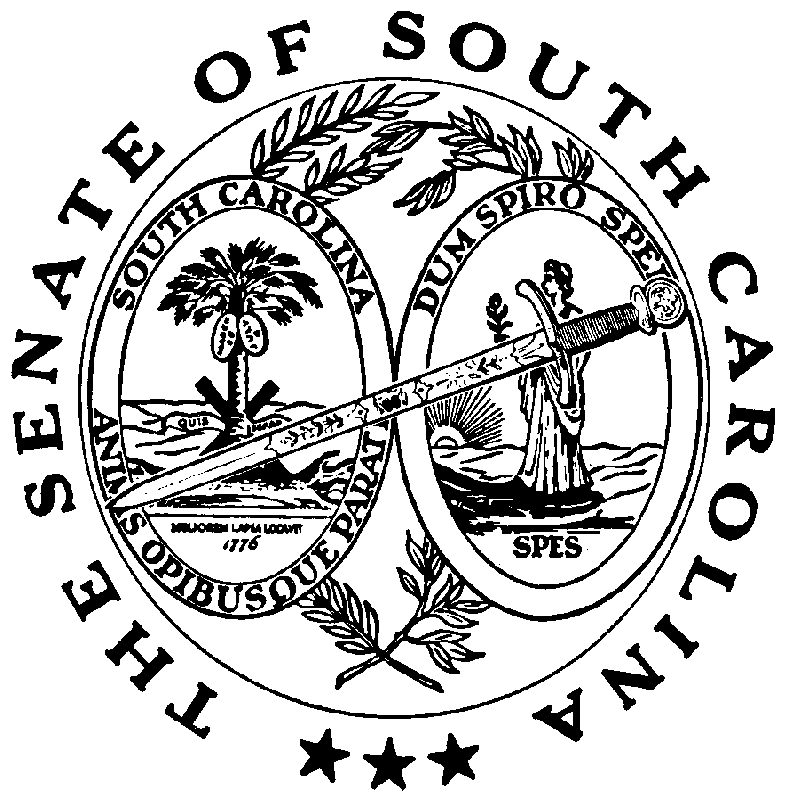 